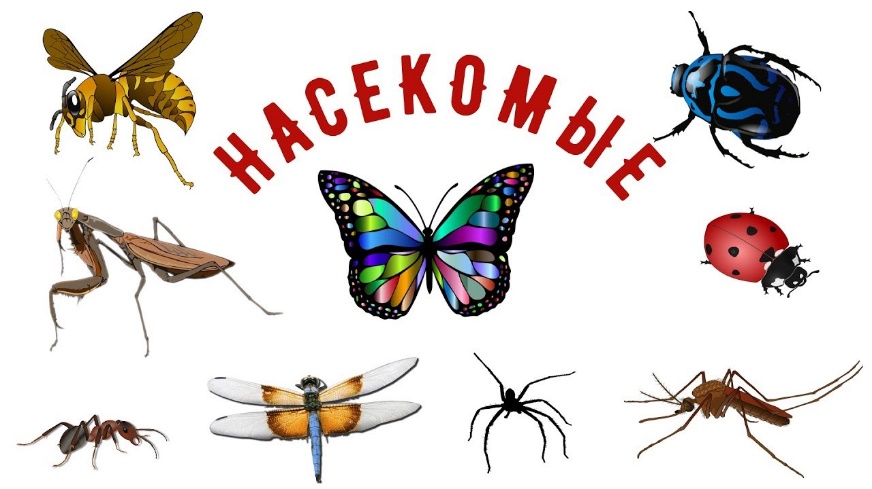 Почитайте с ребёнком:Ираида Мордовина: Божья коровкаЕлена Благинина: Паук трудолюбив и весел...Николай Олейников Из жизни насекомыхРазучите стихотворение Т.ШорыгинойСела муха на окошко,Съела муха хлеба крошку,Тряпкой муху мы прогнали:«В гости мы тебя не звали».Посмотрите и обсудите обучающий мультфильм для детей про насекомых (https://www.youtube.com/watch?v=9oiwqAZgZjw). Во время прогулки на улице попробуйте некоторых из них найти и вспомнить названия.Поразукрашивайте с ребёнком. Старайтесь объяснить, что необходимо закрашивать, не выходя за края.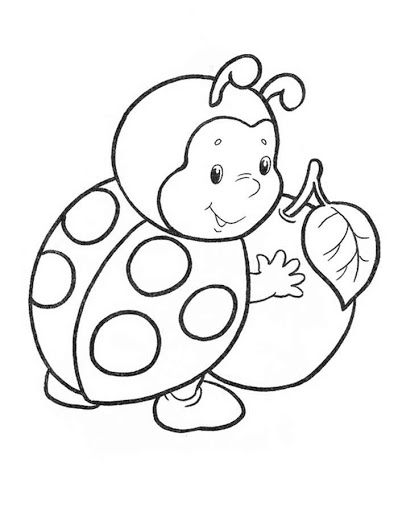 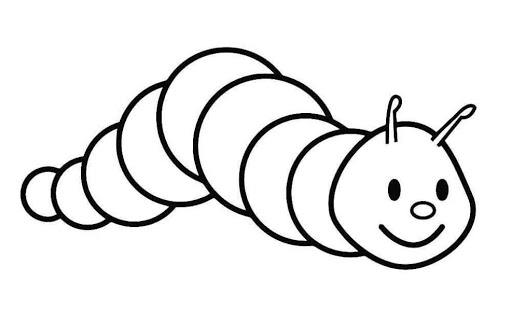 